Domov se zvláštním režimem  TEREZÍN  - hl. m. Praha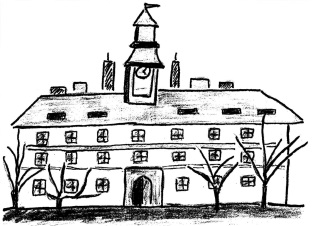 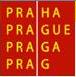 Společné akce pro klientyv měsíci lednu 2023  3.1.  út   – oslava narozenin – 1. odd.	       - pečení  -„Štrůdl“ – 5.  odd.   4.1.  st    - Zvířetice – Hrnčířský dvůr – 2. odd. 		       - procházka po starém městě Litoměřice – 5.odd.		       - společné vaření – zeleninový salát – 6. odd.   		       - Valdek Slatina  5.1.  čt    - vaření – 1. odd.  6.1.  pá   – posezení v kavárně – 3. odd.   9.1.  po   - oslava narozenin – 5. odd.10.1.  út   - kavárna Lovo Cafe Lovosice – 1. odd.	      - pečení muffinů – 5. odd.11.1.  st   - návštěva restaurace Klobouk – 3. odd. 	     - hokejový zápas Litoměřice x Sokolov – 3. +  5. odd.	     - společné vaření – „Pizza“  – 6. odd.	     - kuželky Michalovice	           Novoroční turnaj v šipkách v tělocvičně domova12.1.  čt  – promítání filmu -  1. odd.     	     - kavárna Lovo Cafe Lovosice  – 5. odd.             Novoroční diskotéka – jídelna 2. patro13.1.  pá   - Národní Muzeum Praha – 4. odd. 16.1.	po  - oslava narozenin – 1. odd. 17.1.  út  - návštěva Litoměřic + cukrárna -  2. odd.	     - oslava narozenin – 5. odd. 18.1.  st  - zpívání s panem Klímou na kulturní místnosti – 3. odd. 		     - pečení dezertu – 5. odd.		     - společné pečení – „Šneci z listového těsta“ – 6. odd. 		     - Valdek Slatina19.1.  čt    - bobování na Bukové hoře – 2.  odd.	       - oslava narozenin –5. odd. 20.1.  pá   - vaření  – 1. odd.	       - návštěva restaurace Klobouk – 4. odd.24.1.  út   - Hudy – lezecká stěna Ústí nad Labem   – 2. odd.	      - cukrárna „Kafeta“ – Roudnice nad Labem – 5. odd.25.1.  st   - Kino Bohušovice nad Ohří – „Přání k narozeninám“ – 1. + 4.  + 6. odd.	      - hokejový zápas Litoměřice  - 2. odd.	      - společné pečení – sýrové tyčinky – 6. odd.26.1. čt    - pečení – Míša řezy – 5. odd.27.1. pá   - vaření – 1. odd.31.1. út   - procházka parkem Ploskovice – 5. odd. *******************************************************           ~~~~       V  průběhu  měsíce  probíhají  pravidelné  programy     ~~~~~ společné zpívání ~ celostní muzikoterapie ~ arteterapie ~  malířská dílna ~ cvičení ~ stolní tenis ~ aranžérská dílna ~ divadlo „Termiti“~ klub Métis ~ loutkové divadlo „Kohoutek“ ~ truhlářská dílna ~ keramická dílna ~  kavárnička ~ pohybová terapie ~ zkoušky hudební kapely „Terezky“ ~ klub vážné hudby ~ smyslová cvičení ~ bazální stimulace ~ multismyslová terapie ~ reminiscence ~ canisterapie ~ bohoslužby ~  filmový klub ~ dokumentární klub ~ fotografický klub ~ dle počasí a ročního období probíhá cyklistika a akce na zahradě ~~~~~~     Pracovníci s oprávněním řídit služební vozidlo   ~~~~1. odd. – Heynová Daniela, Týle Drahoslava2. odd. – Vraná Naděžda, Divišovský Jiří, Ponertová Ivona, Rosa Josef, Soukup Marek, Samseliová Soňa, Dvořáková Jaroslava, Boudová Tereza3. odd. – Horáková Lenka, Beňušová Petra4. odd. – Helešicová Klára 5. odd. – Kulišová Gabriela, Švejkar Jan6. odd. – Barthová Petra, Mít Petr  Další řidiči: Fišerová Petra, Olexová Taťána      V Terezíně, dne  27.12.2022       zpracovala: Petra Fišerová, Dis.                                                                                                                      